FORMULÁRIO INSCRIÇÃO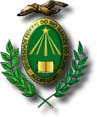 UNIVERSIDADE FEDERAL DO RIO GRANDE DO NORTECENTRO DE CIÊNCIAS SOCIAIS APLICADASDEPARTAMENTO DE SERVIÇO SOCIALPROGRAMA DE PÓS-GRADUAÇÃO EM SERVIÇO SOCIALMESTRADO E DOUTORADO EM SERVIÇO SOCIALFORMULÁRIODOCENTE___________________________________________________________________MATRÍCULA:___________________________ E-MAIL: _____________________________FONE: (RES./TRAB.):_____________________________________________________________CEL:_______________________________________________________________________END:________________________________________________________________________RG: ________________ÓRGÃO/ESTADO: ________________    CPF:______________________VEM REQUERER(    )  Credenciamento ao PPGSS na qualidade de professor/a permanente(    )  Descredenciamento do PPGSS na qualidade de professor/a(    ) Recredenciamento ao PPGSS na qualidade de professor/a(    ) Mudança da natureza da inserção: (    ) de professor permanente para colaborador(    )de professor colaborador para professor permanenteNatal, ___/___/______________                                   _____________________________________________RequerenteDADOS DO CURRÍCULODocente: ____________________________________________________________Insira Link do currículo lattes:____________________________________________________________________II. INSERÇÃO NO PPGSS 2.1 Tem vínculo efetivo como Docente na UFRN:(   ) Sim, qual departamento: _________________________________________(   ) Não possuo vínculo como docente efetivo da UFRN 2.2 Indique a forma de inserção no PPGSS: Permanente (    )               Colaborador(a) (    )(Este edital prevê a inserção exclusivamente na forma de docente permanente)2.3 Apresenta título de Doutor em Serviço Social ou áreas afins:(   ) Sim, Título de doutor em Serviço Social, especificar ano de conclusão e Universidade em que cursou o doutorado:(   ) Sim, Título de doutor em áreas afins, especificar área, ano de conclusão e Universidade em que cursou o doutorado: (    ) Não possuo o título de doutor2.4 Tem regime de 40 horas semanais com dedicação exclusiva, com disponibilidade para dedicar, pelo menos 20 horas semanais ao programa de Pós-Graduação em Serviço Social:(   ) sim(   ) Não2.5 Pertence a outro(s) programa(s) de pós-graduação na condição de docente permanente:(   ) Sim, Qual(is) programa(s): _______________________________________________________________(   ) Não pertence a nenhum outro programa de pós-graduação na condição de docente permanente.2.6 Pertence a outro(s) programa(s) de pós-graduação na condição de docente colaborador. (   ) Sim, Qual(is) Programa(s): (   ) Não pertence a nenhum outro programa de pós-graduação na condição de docente colaborador(a).III. Identidade e compromisso com a área de concentração e linhas de pesquisa do PPGSS/UFRN:Apresentação da Área de Concentração e Linhas do PPGSS: Área: SOCIABILIDADE, SERVIÇO SOCIAL E POLÍTICA SOCIALO eixo temático da área compreende a reflexão sobre o Serviço Social enquanto especialização do trabalho coletivo inserido na sociabilidade capitalista; sua inserção na formulação e na gestão das políticas sociais, apreendendo suas determinações sócio-históricas, a ação do Estado, dos sujeitos políticos coletivos, as particularidades e singularidades, no enfrentamento das múltiplas expressões da questão social, âmbito privilegiado do exercício profissional, da intervenção na realidade social e da produção do conhecimento. Linhas de Pesquisa:Estado, Sociedade, Políticas Sociais e Direitos.Estudos e pesquisas sobre as relações entre Estado e Sociedade, no contexto do capitalismo, em suas determinações sócio-históricas e contemporâneas, produto das tensões entre as classes sociais, considerando as lutas dos movimentos sociais por direitos e as configurações das políticas sociais, sua gênese, desenvolvimento, padrões de intervenção social, de gestão e de prestação de serviços sociais. Serviço Social, Trabalho e Questão Social. Estudos e pesquisas sobre o trabalho em suas dimensões ontológico-históricas, considerando as mudanças contemporâneas da relação capital-trabalho que incidem no aprofundamento da desigualdade social, nas expressões da questão social, no desenvolvimento de modalidades de gestão e intervenção social, no trabalho do assistente social. A ação política e as estratégias de resistência da categoria na perspectiva de afirmação do projeto ético-político. Identificação e análise das demandas, bem como das habilidades, competências teórico-metodológicas, técnico-operativas e ético-políticas e dos desafios postos à profissão.Ética, Gênero, Cultura e DiversidadeEstudos e pesquisas sobre cultura, em uma perspectiva histórico-crítica, considerando a dimensão ético-moral da vida social enquanto mediação entre o cotidiano e os projetos societários, na direção da construção de uma sociedade emancipada e os processos de resistência e luta pela valorização da diversidade humana em suas diferentes expressões: gênero, raça-etnia, orientação sexual, geração, dentre outras.3.1 Assinale a qual Linha de Pesquisa, prioritariamente, pretende vincular-se:(   ) Estado, Sociedade, Políticas Sociais e Direitos(   ) Serviço Social, Trabalho e Questão Social(   )   Ética, Gênero, Cultura e Diversidade3.2 Informe sua área temática prioritária de estudo: 3.2.1 Essa área tem coerência de pesquisa com a Área de Concentração e uma ou mais Linhas de Pesquisa do PPGSS/UFRN:(     ) Sim(    ) NãoIV. Produção Intelectual, pesquisa e extensão:4.1 Sobre sua produção intelectual, especifique entre as que estão registradas no seu currículo lattes, 04 produções no período (2017-2020) que considera as mais importantes e que mais se aproximam da área de concentração e de uma das linhas de pesquisa do PPGSS/UFRN (e que se enquadrem no item 5.2 - V do edital 04/2021): 4.2 No período (2017-2020) desenvolveu sistematicamente atividades de Ensino, Pesquisa e Extensão(    ) Sim(    ) NãoIntegra grupo de pesquisa formalmente constituído(   ) Sim, especificar o nome do grupo/Departamento: (   ) Não4.4 Coordenou projetos de pesquisa registrados no SIGAA no quadriênio (2017-2020):(    ) Sim, assinale os anos correspondentes:Ano 2017 (   )Ano 2018 (   )Ano 2019 (   )Ano 2020 (   )(    ) Não Coordenei projetos de pesquisa no quadriênio (2017-2020)Orientou planos de Iniciação Científica registrados no SIGAA no quadriênio (2017-2020):(    ) Sim, assinale os anos correspondentes:Ano 2017 (    )Ano 2018 (    )Ano 2019 (    )Ano 2020 (    )(    ) Não orientei planos de trabalho de Iniciação Científica no quadriênio (2017-2020) Considera que seu projeto de pesquisa e planos de trabalho se relacionam diretamente com a área de concentração e uma das linhas de pesquisa do PPGSS/UFRN:(    ) Sim(    ) Não(    ) Apenas nos seguintes anos, especificar: ____________________________ 4.7 Coordenou atividades (projetos, eventos etc.) de extensão registrados no SIGAA no quadriênio (2017-2020):(    ) Sim, assinale os anos correspondentes:Ano 2017 (    )Ano 2018 (    )Ano 2019 (    )Ano 2020 (    )(    ) Não Coordenei atividades de extensão (projetos, eventos etc)  no quadriênio (2017-2020)Considera que sua(s) atividade(s) de extensão se relacionam diretamente com a área de concentração e uma das linhas de pesquisa do PPGSS/UFRN:(    ) Sim(    ) Não(    ) Apenas nos seguintes anos, especificar: ____________________________Considera que sua trajetória acadêmica revela compromisso com a defesa da democracia, da liberdade, dos direitos humanos e da universidade pública, comprovada por meio da produção intelectual e da produção técnica e dos projetos de pesquisa e de extensão:(    ) Sim(    ) Não(    ) Não tenho condições para avaliarV. INSERÇÃO NO ENSINO DA PÓS-GRADUAÇÃO NO PPGSS/UFRN5.1 Dentre as disciplinas do plano de curso do Programa, assinale quais você se dispõe a ministrar: (assinale no mínimo quatro disciplinas excetuando “Seminário de Orientação de dissertação/Tese” e “Estudos nos grupos de pesquisa”)Obs. Todos os docentes, ao orientarem dissertação/tese, automaticamente, lecionarão a disciplina “Seminário de Orientação de dissertação/tese”.LISTA DAS DISCIPLINAS E ATIVIDADES (Mestrado/Doutorado)DISCIPLINAS E ATIVIDADESSITCr/ChAssinalesua opçãoTendências teórico-metodológicas no Serviço Social e o debate contemporâneoOBM04/60Estado, Política Social e DireitosOBM04/60Seminário de DissertaçãoELM04/60Sociabilidade e Serviço Social: abordagens contemporâneasELM/D04/60Justiça, violência e cidadaniaELM04/60Seminário de Orientação de dissertação IOBM02/30Seminário de Orientação de dissertação IIOBM02/30Estudos avançados em Estado e Política SocialOBD04/60Serviço Social: questões contemporâneasOBD04/60Seminário de Orientação de Tese IOBD02/30Seminário de Orientação de Tese IIOBD02/30Tese I e IIOBDs/cSeminário de Orientação de Tese IIIELD02/30Seminário de Orientação de Tese IVELD02/30Questões teórico-metodológicas da Pesquisa SocialELM/D04/60Ética, direitos humanos, cultura e diversidadeELM/D04/60Trabalho e Proteção Social: tendências e perspectivas ELM/D04/60Serviço social, relações de exploração/opressão de gênero, raça/etnia e sexualidadeELM/D04/60Estudos urbanos e ruraisELM/D04/60Tópicos Especiais em Serviço SocialELM/D04/60Tópicos Especiais em Políticas SociaisELM/D04/60Questão socio ambiental e Serviço SocialELM/D04/60Direitos, lutas e movimentos sociaisELM/D04/60Seminário de TeseELD04/60Teoria Social ELM/D04/60Famílias e discussões contemporâneasELM/D04/60Tópicos avançadosELD02/30Seminários de pesquisaELD01/15Seminário temáticoELD03/45Estudos nos grupos de pesquisa IOBM/D01/15Estudos nos grupos de pesquisa IIOBM/D01/15Qualificação do projeto de dissertaçãoOBMs/cQualificação do projeto de teseOBDs/cEstudos nos grupos de pesquisa IIIOBD02/30Estudos nos grupos de pesquisa IVOBD02/30Estudos nos grupos de pesquisa VOBD02/30Estudos nos grupos de pesquisa VIOBD02/30Defesa de DissertaçãoOBMs/cDefesa da teseOBDs/c